KATA PENGANTAR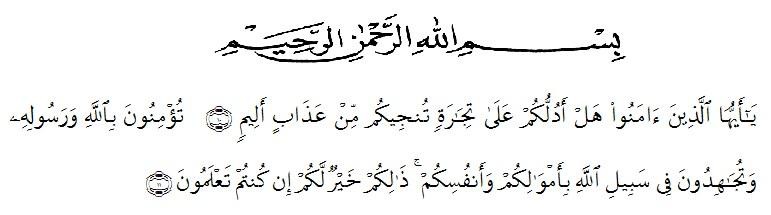 Artinya: “ Wahai Orang-Orang yang beriman maukah kamu aku tunjukkan suatu perniagaan yang dapat menyelamatkanmu dari azab yang pedih? Yaitu kamu beriman kepada Allah dan RasulNya dan Berjihad dijalan Allah dengan harta dan jiwamu.Itulah yang lebih baik bagi kamu jika kamu mengetahui”.(QS. As-Shaff : 10-11)Syukur, Alhamdullilahirobbil,alamin, Segala puji dan syukur kepada Allah SWT.  Atas  segalah  rahmat  dan  hidayah-Nya,   serta  Shalawat  dan  Salam  tetap tercurah  kepada  junjungan  kita Nabi  Besar  Muhammad  SAW.  Sehingga  penulis dapat menyelesaikan Skripsi ini dengan judul “ Pengaruh Pengenaan Sanksi Administrasi, Kesadaran Wajib Pajak Dan Penerapan E-Samsat Terhadap Tingkat Kepatuhan Wajib Pajak Kendaraan Bermotor Di Provinsi Sumatera Utara “Skripsi ini merupakan salah satu syarat untuk memperoleh gelar Sarjana Akuntansi pada Program Studi Akuntansi Fakultas Ekonomi. Penulis menyadari sepenuhnya bahwa segala yang dilakukan dalam penyusunan Skripsi ini tidak akan terlaksana  dengan baik tanpa adanya bantuan dan bimbingan   serta dorongan  dari berbagai  pihak,  untuk  itu  dengan  segala  kerendahan  hati  penulis  mengucapkanterima kasih sebesar-besarnya  kepada :iii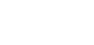 1.  Bapak Dr. KRT. Hardi Mulyono  K. Surbakti, selaku Rektor UniversitasMuslim Nusantara Al – Washliyah Medan2.  Ibu  Anggi   Sari  Lubis,   SE.,  M.Si  selaku   Dekan   Fakultas   EkonomiUniversitas Muslim Nusantara Al – Washliyah Medan3.  Ibu Debbi Chintya Ovami, S.Pd,M.Si,  selaku Ka.Prodi Akuntansi  dalam memberikan semangat kepada penulis selama menyelesaikan Proposal Skripsi ini.4.  Bapak Reza Hanafi Lubis SE,. M.Si selaku Dosen Pembimbing  Skripsi yang  telah  meluangkan   waktunya   dan  memberikan   bimbingan   yang sangat berguna bagi penulis dalam menyelesaikan Skripsi ini.5.  Ibu  Rizqy  Fadhlina  Putri,SE,.M.Si  selaku  Dosen  Penguji  I  yang  telah memberi kritikan,saran dan masukan kepada penulis sehingga mampu menyelesaikan Skripsi ini dengan baik.6.  Bapak Indra Fauzi,SE,.M.Ak  selaku Dosen Penguji II yang telah memberi kritikan,saran dan masukan kepada penulis sehingga mampu menyelesaikan Skripsi ini dengan baik.7.  Seluruh  Bapak/Ibu  Dosen  dan  staf Pengajar  Fakultas  Ekonomi  Jurusan Akuntansi  Universitas  Muslim  Nusantara  Al – Washliyah  Medan,  yang telah membekali penulis Ilmu Pengetahuan.8.  Teristimewa  kepada Orang Tua Peneliti tercinta, Ayahanda  (Edika Putra Sebayang)  dan  Ibunda  (Tentram  Rahayu),  Adik  saya  yang  tersayang (Ananda    Syahputra    Sebayang,    Nur   Intan   Sebayang,    Mira   AdibaSebayang  ) yang  telah  memberikan  doa, dukungan penuh, dan membantusecara moral dan material.iv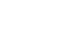 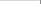 9. Sahabat  saya  Fitri Yanti  yang  sudah  selalu  mensuport  dan  selalu menyemangati  peneliti10. Kantor  Samsat   Medan  Selatan  yang  sudah  memberikan   izin  untuk peneliti  meneliti  Pajak  Kendaraan  Bermotor  dan  bersedia  memberikan data yang diperlukan peneliti dalam proses penyelesaian SkripsiDalam penyusunan Skripsi ini, Penulis menyadari bahwa skripsi ini masih jauh dari kesempurnaan sehingga penulis mengharapkan kritik dan saran yang membangun sebagai bahan masukan untuk penyempurnaan Skripsi ini, Semoga hasil penelitian ini bermanfaat  bagi  pembaca,peneliti berikutnya  dan  perkembangan ilmu pengetahuan. Akhir kata penulis mengucapkan ..Wassalamu’alaikum Wr.W Medan, 14 Juni 2022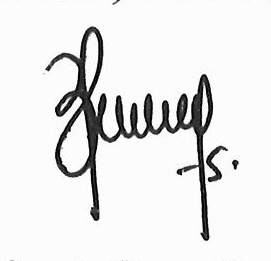 Dirah Santika Sebayang173214147v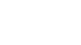 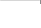 